EMPLOYEE KEY/ACCESS CARD APPROVAL FORMFayetteville Technical Community College may provide  Full or  Part-time Employees with key(s)/access card to selected buildings, offices, classrooms and laboratories.  The key(s)/access card will be returned to Fayetteville Technical Community College at the end of the work assignment. I understand that I need to contact the Department of Public Safety if the issued key(s)/access card are lost or damaged. I understand that I may be subject to periodic audits to verify accountability of assigned key(s)/ access cards. My signature below indicates that I will accept the responsibility of keeping the issued key(s)/access card secure at all times and will not loan or transfer my key/access card to anyone.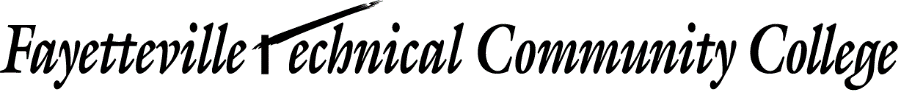 Supervisor Certification:Fayetteville Technical Community College may provide Employees with key(s)/access card to selected buildings, offices, classrooms and laboratories.  My signature below indicates that the Employee above needs key(s)/access card to gain access to the designated locations. I will notify the employee to return the key(s)/access card to the Department of Public Safety and Security, when access is no longer required and to immediately report lost or damaged key(s)/access card.Dean/Director Approval:Employee Certification: New ReplacementI need a  key (s) to access the following rooms in the named building:I need an  access card to access the following areas during the listed times (ie: Mon-Fri 7am-5pm) Employee’s Name /Job Title (please print)Department/Ext.# Employee’s Email Address (please print) Employee’s SignatureDatatel #: DateSupervisor’s Name/Title (please print)Department/Ext. #Supervisor’s SignatureDateDean/Director Name/Title (please print)Department/Ext#Dean/Director’s /Associate Vice President’s SignatureDate